Web Browser ReviewFind the word below that matches the picture and type it in the box.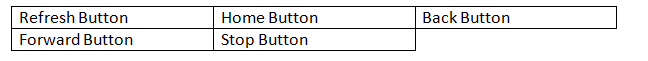 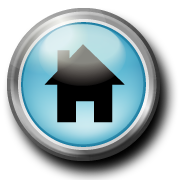 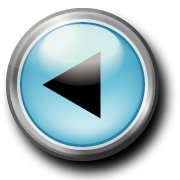 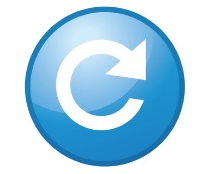 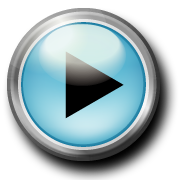 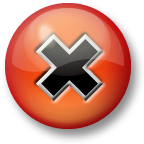 